Aktivity pro menší děti									
https://nasedeticky.sk/tvorime-s-detmi/rocne-obdobia/jarne-aktivity/4551/rozkvitnuty-strom-2/https://nasedeticky.sk/tvorime-s-detmi/rocne-obdobia/jarne-aktivity/3677/narcisy/https://2.bp.blogspot.com/-mIS4TDtbNw0/WOocX63fcSI/AAAAAAAASiM/21FjnklQ2PAS5faa3jk4bqAQre-sZUxuQCLcB/s1600/2015_03brezen7.jpghttps://cz.pinterest.com/pin/137219119884679395/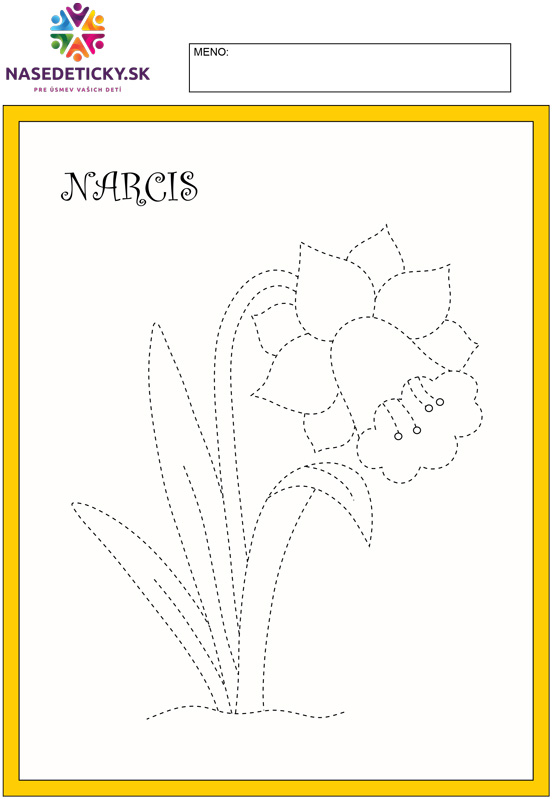 